Aktivita pro 4.B. (31.3.2O2O)MatuščínováTéma: Zvířátka Dědy Lesoně Cíl: Žáci zvládnou vhodně dosadit zvířátko místo maskyMotivace:Slyšela jsem, že už všichni znáte zvířátka Dědy Lesoně. Společně si zkusíme vyřešit 6 úloh a pokud nám to půjde, čeká na nás jedna těžší, bonusová rovnice. Pracuj pečlivě a pokud si nebudeš vědět s něčím rady, zkus se obrátit na spolužáky, nebo na paní učitelku, určitě ti poradí.Úkol:Na internetové stránce https://prod.classflow.cz/classflow/#!/presenter/1a7babe1432b4dc29a3af44fa7360c67  je pro žáky připravena aktivita, kterou budou plnit při distanční výuce 31.3. Úkolem každého žáka je, aby za masku v rovnici dosadil zvířátko takové hodnoty, aby odpovídala správnému řešení celé rovnice. Každý žák nejprve vypracuje prvních 6 příkladů a ten, kdo bude rychle hotový, má k dispozici jeden těžší bonusový.Celkový čas na tuto aktivitu bude stanoven přibližně na 5-7 minut. Pokud by odkaz nefungoval, přikládám fotografii úkolu.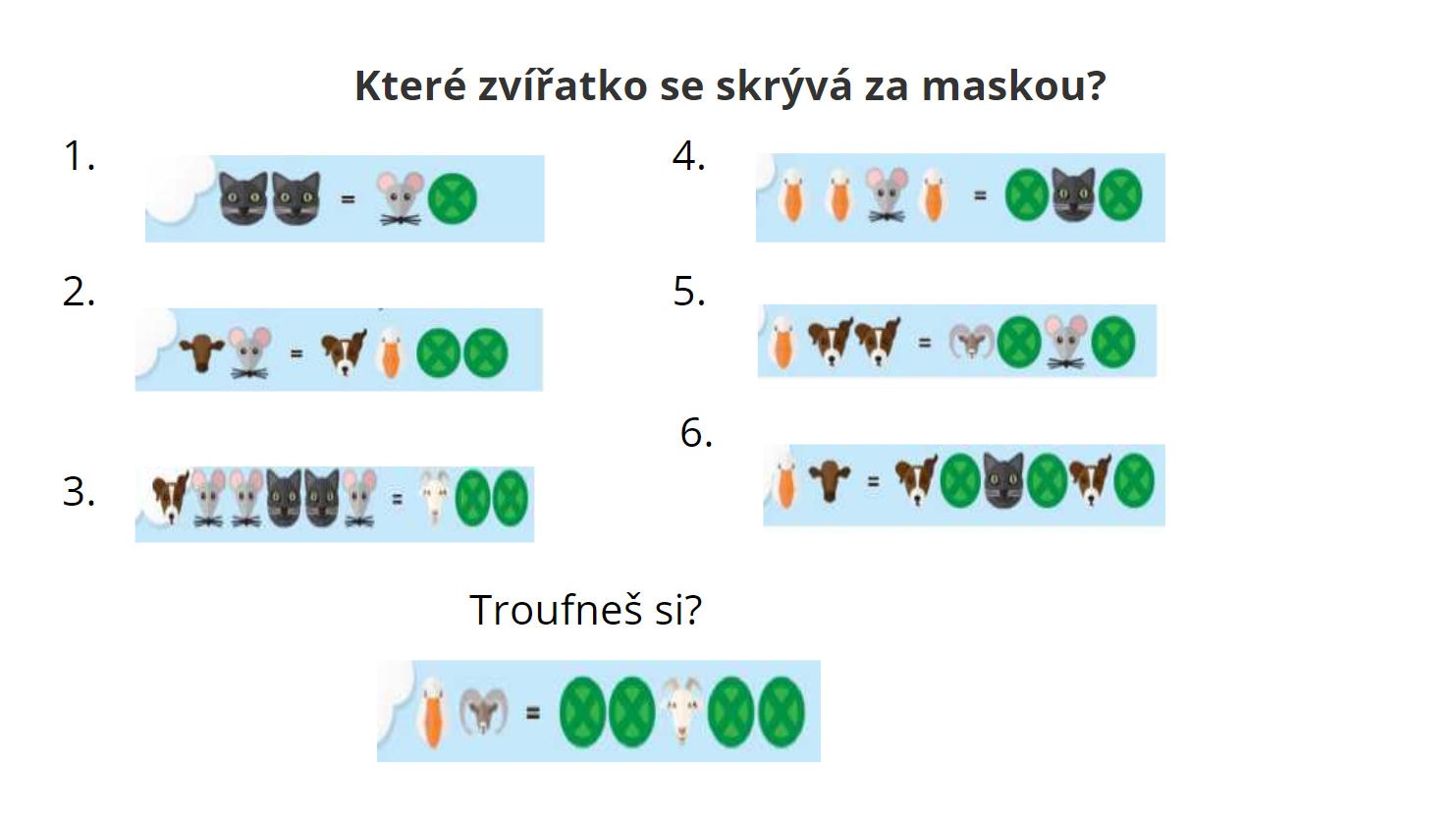 